Uma proposta de estudo de gráficos de equações do segundo grau.           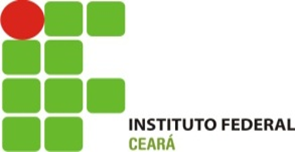 Ana Carla Pimentel Paiva; Francisco Régis Vieira Alves .Objetivos:Compreender o formato e o gráfico de uma equação de segundo grau;Estudo dos coeficientes de uma equação do segundo grau;Conceitos Relacionados:Onde encontrar a simulação:Para iniciar essa atividade, abrir a simulação de Balanceamento de Equações Químicas no link abaixo: https://phet.colorado.edu/sims/equation-grapher/equation-grapher_pt_BR.html;Como utilizar o OA equation-grapher:Na simulação equation-grapher, figura logo abaixo, é possível obter o gráfico de uma equação do segundo grau, inserindo valores para os coeficientes. 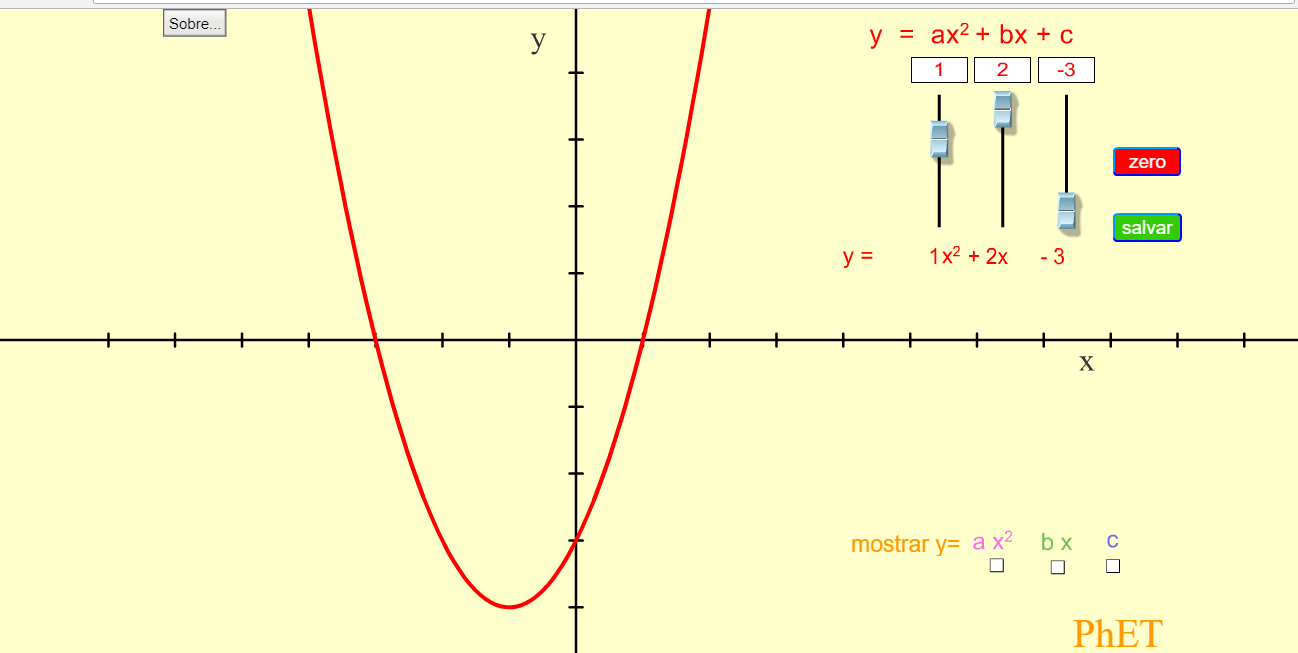 Note que, por meio dessa simulação o aluno pode compreender a relação direta dos valores dos coeficientes com a equação do segundo grau. Além disso, o aluno também pode associar os valores de  ao significado geométrico do conjunto solução da equação do segundo grau.Atividade:Os alunos,deverão interagir com a simulação e associar valores a equação do segundo grau  . E descrever o que ocorre com o gráfico da equação quando: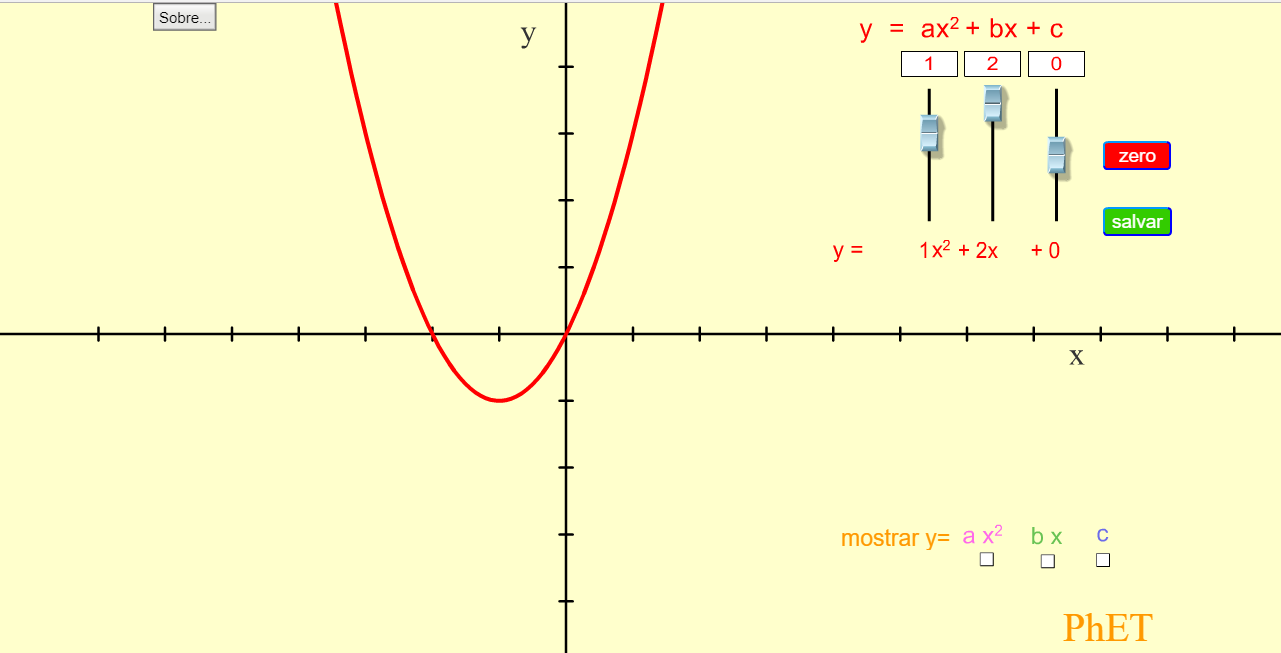 ___________________________________________________________________________________________________________________________________________________________________________________________________________________________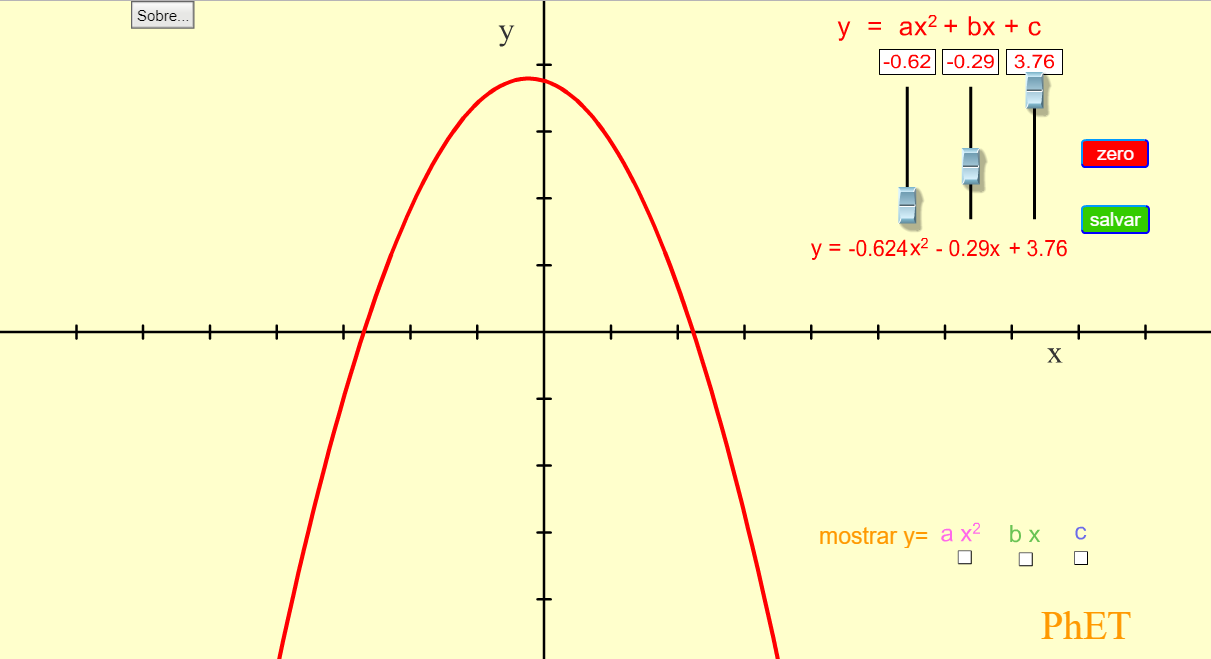 ___________________________________________________________________________________________________________________________________________________________________________________________________________________________  .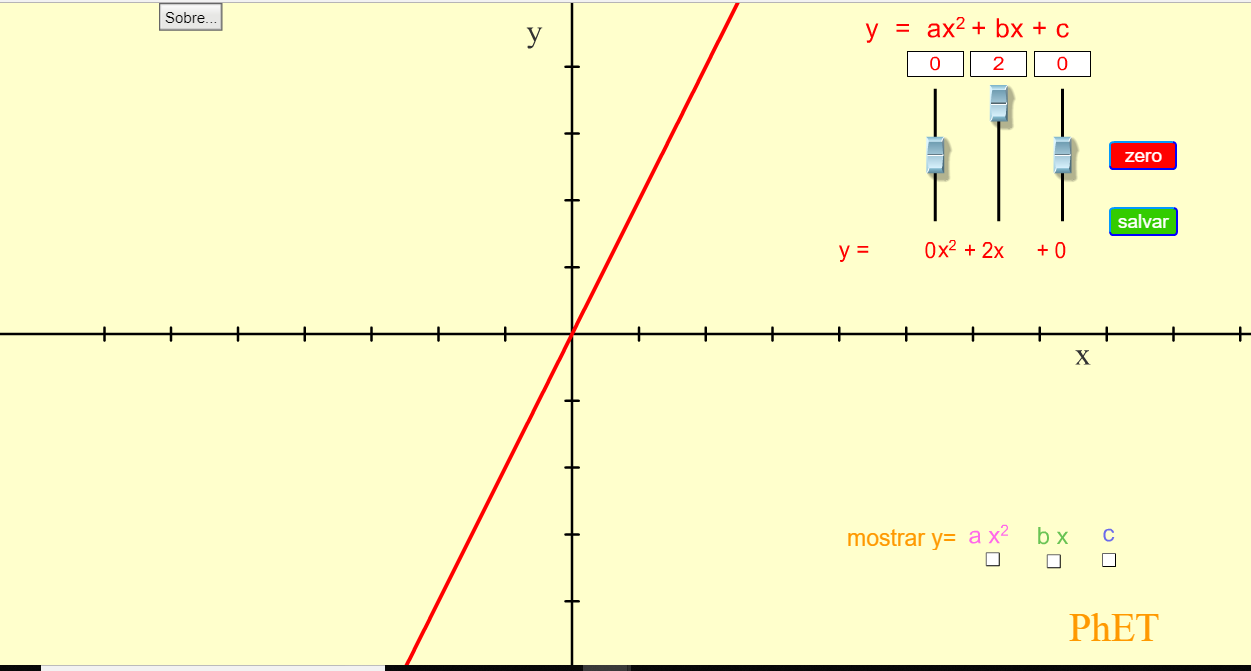 ___________________________________________________________________________________________________________________________________________________________________________________________________________________________Dada a equação , em que os coeficientes são ,  e , o que acontece com o gráfico se trocarmos o valor de  para  ? E ao variar o valor do coeficiente  , o gráfico da equação se modifica?____________________________________________________________________________________________________________________________________________________________________________________________________________________________________O professor irá dividir a turma em duplas,  e pedir que utilizem a simulação para analisar o gráfico da equação   . Em seguida, os alunos deverão indicar por meio do gráfico quantas soluções existem na equação .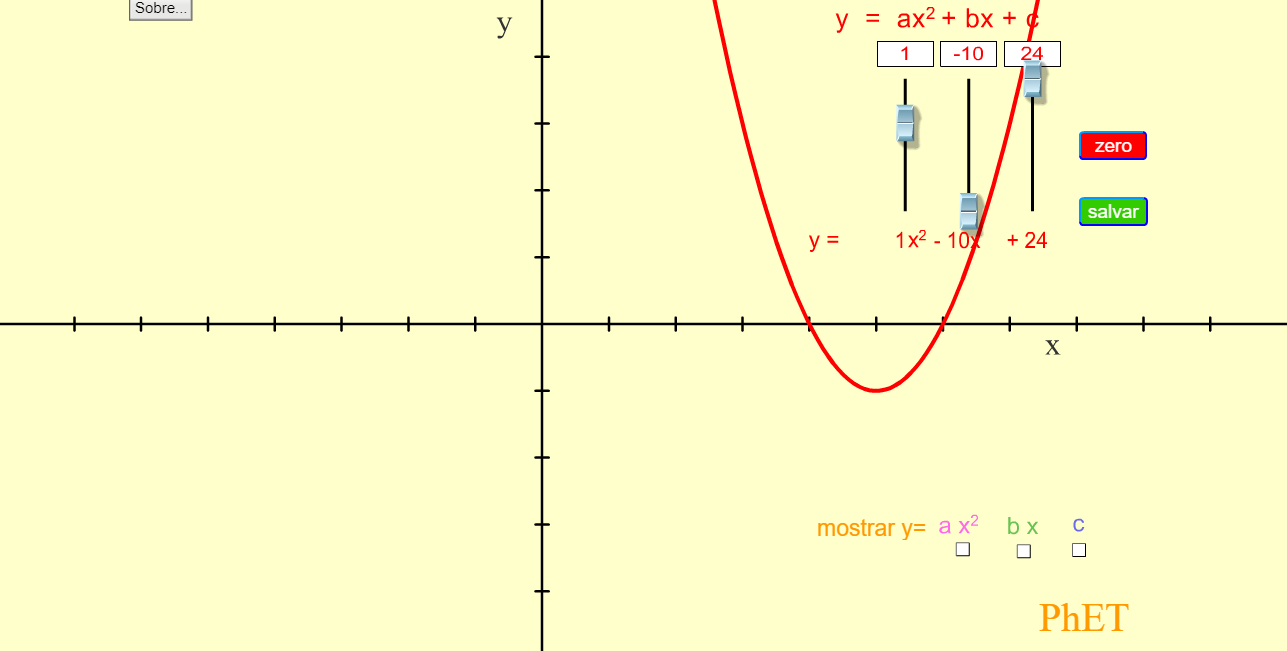 _________________________________________________________________________________________________________________________________________________________________________________________________________________________________As duplas agora,devem inserir as equações  abaixo  na simulação e com base nos gráficos gerados, dizer se  o  é maior,menor ou igual a zero .a) 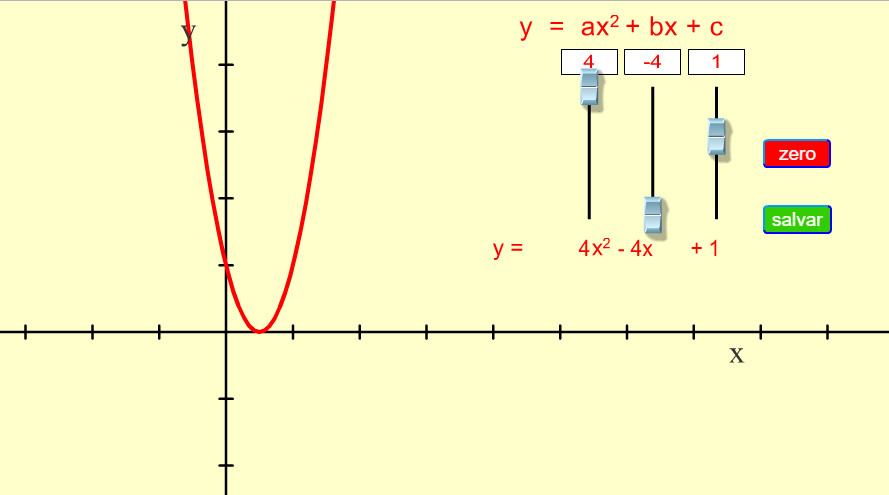 b)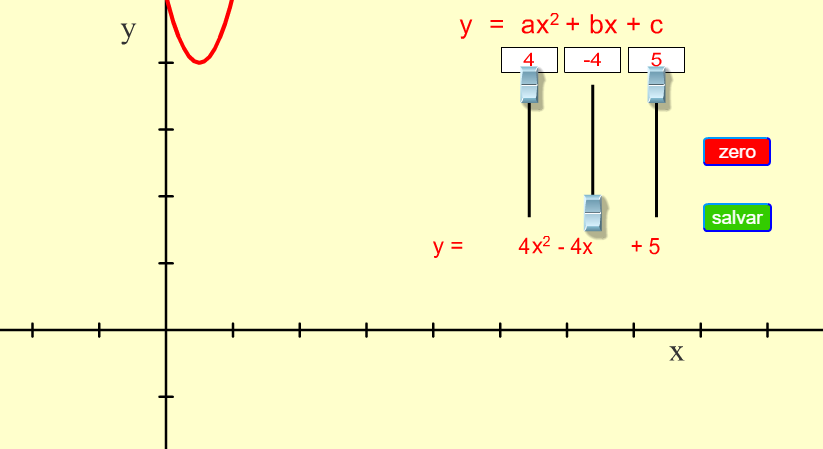 ________________________________________________________________________________________________________________________________________________________________________________________________________________________________________________________________________________________FIXANDO CONCEITOSRepresente  um gráfico de uma equação do segundo grau com 2.   Das alternativas abaixo, assinale a única que é correta a respeito da função a) A função é do primeiro grau e é decrescente, pois .b) A função é do segundo grau e possui concavidade voltada para baixo, pois .c) A função é do segundo grau e possui concavidade voltada para cima, pois d) A função é do primeiro grau e é crescente, pois e) A função não é do primeiro nem do segundo grau.